РЕШЕНИЕРассмотрев проект решения о порядке организации использования, охраны, защиты и воспроизводства лесов в Петропавловск-Камчатском городском округе, разработанный рабочей группой, созданной решением Городской Думы Петропавловск-Камчатского городского округа от 25.12.2013 № 360-р, внесенный Главой Петропавловск-Камчатского городского округа Слыщенко К.Г.,
в соответствии со статьей 28 Устава Петропавловск-Камчатского городского округа, Городская Дума Петропавловск-Камчатского городского округаРЕШИЛА:1. Принять Решение о порядке организации использования, охраны, защиты и воспроизводства лесов в Петропавловск-Камчатском городском округе.2. Направить принятое Решение Главе Петропавловск-Камчатского городского округа для подписания и обнародования.РЕШЕНИЕот 02.09.2014 № 254-ндО порядке организации использования, охраны, защиты и воспроизводства лесов в Петропавловск-Камчатском городском округеПринято Городской Думой Петропавловск-Камчатского городского округа(решение от 27.08.2014 № 552-р)С изменениями от25.12.2014 № 293-нд (24.12.2014 № 644-р);02.03.2016 № 393-нд (25.02.2016 № 903-р):21.12.2016 № 534-нд (21.12.2016 № 1211-р)Статья 1. Общие положения1. Решение о порядке организации использования, охраны, защиты и воспроизводства лесов в Петропавловск-Камчатском городском округе (далее - Решение) разработано в соответствии с Федеральным законом 
от 06.10.2003 № 131-ФЗ «Об общих принципах организации местного самоуправления в Российской Федерации», Лесным кодексом Российской Федерации, Уставом Петропавловск-Камчатского городского округа и устанавливает порядок использования, охраны, защиты и воспроизводства лесов в Петропавловск-Камчатском городском округе (далее - городской округ).2. Леса, расположенные в городском округе, образуют городские леса. 3. Городские леса относятся к защитным лесам.4. В целях настоящего Решения используются термины и определения, установленные Лесным кодексом Российской Федерации.Решением от 02.03.2016 № 393-нд (25.02.2016 № 903-р) в часть 5 статьи 1 внесено изменение5. В случаях, если осуществление мероприятий по охране, защите, воспроизводству лесов, расположенных на землях, находящихся в муниципальной собственности, не возложено в установленном порядке на муниципальные учреждения, или на лиц, использующих городские леса, администрация городского округа в лице Управления городского хозяйства администрации Петропавловск-Камчатского городского округа (далее - Управление городского хозяйства) осуществляет закупки работ по охране, защите, воспроизводству лесов в соответствии с Федеральным законом от 05.04.2013 № 44-ФЗ «О контрактной системе в сфере закупок товаров, работ, услуг для обеспечения государственных и муниципальных нужд» и Лесным кодексом Российской Федерации.Статья 2. Полномочия органов местного самоуправления городского округа в области лесных отношений1. К полномочиям Городской Думы городского округа относится определение порядка организации использования, охраны, защиты и воспроизводства лесов в городском округе.2. К полномочиям администрации городского округа относятся:1) организация использования, охраны, защиты и воспроизводства городских лесов, в том числе лесов особо охраняемых природных территорий, расположенных в границах городского округа;2) организация осуществления мер пожарной безопасности в лесах;3) разработка лесохозяйственных регламентов лесничеств, лесопарков, расположенных на землях городского округа, на которых расположены городские леса;4) владение, пользование, распоряжение лесными участками, находящимися в собственности городского округа;5) осуществление муниципального лесного контроля в отношении лесных участков, находящихся в собственности городского округа;6) установление ставок платы за единицу объема древесины, ставки платы за единицу объема лесных ресурсов и ставки платы за единицу площади такого лесного участка в целях его аренды;7) принятие решения об ограничении пребывания граждан в лесах и въезда в них транспортных средств, проведения в лесах определенных видов работ в целях обеспечения пожарной безопасности или санитарной безопасности в городских лесах.Решением от 21.12.2016 № 534-нд (21.12.2016 № 1211-р) часть 3 изложена в новой редакцииРешением от 02.03.2016 № 393-нд (25.02.2016 № 903-р) в часть 3 внесено изменение3. Органом администрации городского округа, осуществляющим полномочия, указанные в пунктах 1 - 4, 6 и 7 части 2 настоящей статьи, является Управление городского хозяйства. Органом администрации городского округа, осуществляющим полномочие, указанное в пункте 5 части 2 настоящей статьи, является Контрольное управление администрации Петропавловск-Камчатского городского округа.Решением от 02.03.2016 № 393-нд (25.02.2016 № 903-р) статья 2 дополнена частью 44. Финансирование расходов, связанных с осуществлением указанных в части 2 настоящей статьи полномочий, осуществляется за счет средств бюджета Петропавловск-Камчатского городского округа и иных источников финансирования в соответствии с законодательством Российской Федерации.Статья 3. Организация использования лесов в городском округе1. Использование городских лесов осуществляется в соответствии с Лесным кодексом Российской Федерации и Лесохозяйственным регламентом лесничества Петропавловск-Камчатского городского округа, утвержденным постановлением администрации городского округа.2. Использование городских лесов осуществляется с предоставлением или без предоставления лесных участков, с изъятием или без изъятия лесных ресурсов.3. В городских лесах запрещается осуществление лесопользования, несовместимого с назначением этих лесов.4. В городских лесах разрешаются следующие виды использования:1) заготовка древесины;2) заготовка и сбор недревесных лесных ресурсов;3) заготовка пищевых лесных ресурсов и сбор лекарственных растений;4) осуществление научно-исследовательской деятельности, образовательной деятельности;5) осуществление рекреационной деятельности;6) строительство и эксплуатация гидротехнических сооружений;7) строительство, реконструкция, эксплуатация линий электропередач, линий связи, дорог, трубопроводов и других линейных объектов;8) осуществление религиозной деятельности. 5. При использовании городских лесов не допускаются:1) загрязнение почвы в результате нарушения установленных законодательством Российской Федерации требований к обращению с пестицидами и агрохимикатами или иными опасными для здоровья людей и окружающей среды веществами и отходами производства и потребления;2) невыполнение или несвоевременное выполнение лесопользователем работ по очистке лесосек;3) приведение лесных участков, предоставленных гражданам или юридическим лицам в установленном лесным законодательством порядке, в состояние, не пригодное для использования этих участков по целевому назначению, или работ по их рекультивации;4) уничтожение (разорение) муравейников, гнезд, нор или других мест обитания животных;5) загрязнение лесов промышленными и бытовыми отходами;6) иные действия, способные нанести вред лесам.      6. Использование лесов допускается только на основании представленного лесопользователем проекта освоения лесов.7. Проект освоения лесов подлежит муниципальной экспертизе в порядке, установленном уполномоченным федеральным органом исполнительной власти.Муниципальная экспертиза проекта освоения лесов утверждается постановлением администрации городского округа.8. Проект освоения лесов дает право лесопользователю осуществлять только указанный в нем вид пользования, в установленном объеме (размере) и на конкретном лесном участке, что ежегодно подтверждается лесопользователем путем предоставления лесной декларации.9. Права и обязанности лесопользователей при осуществлении пользования участками городских лесов определяются законодательством Российской Федерации.10. За использование лесов вносится арендная плата или плата по договору купли-продажи лесных насаждений. 11. К договору аренды лесного участка (далее - договор аренды) применяются положения об аренде, предусмотренные Гражданским кодексом Российской Федерации, если иное не установлено Лесным кодексом Российской Федерации. В аренду предоставляются лесные участки, находящиеся в муниципальной собственности и прошедшие государственный кадастровый учет, по результатам аукциона по продаже прав на заключение такого договора в соответствии с Лесным кодексом Российской Федерации.12. К договору купли-продажи лесных насаждений применяются положения о договорах купли-продажи, предусмотренные Гражданским кодексом Российской Федерации, если иное не установлено Лесным кодексом Российской Федерации. По договору купли-продажи лесных насаждений осуществляется продажа лесных насаждений, расположенных на землях, находящихся в муниципальной собственности, по результатам аукциона по продаже прав на заключение такого договора в соответствии с Лесным кодексом Российской Федерации.13. Плата не взимается за древесину, заготавливаемую при проведении рубок ухода за лесами, выборочных санитарных рубок, прочих рубок (в том числе сплошных санитарных рубок), других лесохозяйственных работ, лесоустройства, научно-исследовательских и проектных работ.14. Платежи за пользование городскими лесами поступают в бюджет Петропавловск-Камчатского городского округа.15. На территории городских лесов запрещаются:1) ведение охотничьего хозяйства;2) ведение сельского хозяйства;3) создание лесных плантаций целевых пород (насаждений искусственного происхождения) и их эксплуатация;4) выращивание лесных плодовых, ягодных, декоративных растений;5) выполнение работ по изучению недр, разработка месторождений полезных ископаемых;6) переработка древесины и иных лесных ресурсов;7) создание лесоперерабатывающей инфраструктуры;8) проведение сплошных рубок, за исключением случаев, когда выборочные рубки не обеспечивают замену лесных насаждений, утрачивающих свои средообразующие, водоохранные, санитарно-гигиенические, оздоровительные и иные полезные функции, на лесные насаждения, обеспечивающие сохранение целевого назначения защитных лесов и выполняемых ими полезных функций;9) использование токсичных химических препаратов для охраны и защиты лесов, в том числе и в научных целях;10) заготовка живицы;11) заготовка и сбор недревесных, пищевых ресурсов и лекарственных растений, виды которых занесены в Красную книгу Российской Федерации и Красную книгу Камчатки, а также растений, содержащих наркотические средства или психотропные вещества, либо их частей, содержащих наркотические средства или психотропные вещества, признаваемых наркотическими веществами в соответствии с Федеральным законом от 08.01.1998 № 3-ФЗ «О наркотических средствах и психотропных веществах»;    12) проведение иных действий, запрет на которые установлен действующим законодательством Российской Федерации. Статья 4. Организация охраны и защиты городских лесов 1. Леса подлежат охране от пожаров, от загрязнения (в том числе радиоактивными веществами) и от иного негативного воздействия, а также защите от вредных организмов.2. При пребывании в городских лесах граждане обязаны соблюдать правила пожарной безопасности в лесах, не допускать поломку, вырубку деревьев и кустарников, повреждение лесных культур, засорение лесов, а также соблюдать другие требования, установленные Лесным кодексом Российской Федерации. 3. В целях обеспечения пожарной безопасности в городских лесах осуществляются:1) противопожарное обустройство городских лесов;2) установка предупредительных щитов и информационных стендов, содержащих правила пожарной безопасности, призывающих к бережному отношению к лесонасаждениям;3) проведение разъяснительной и организационно-массовой работы среди населения;4) иные меры пожарной безопасности в лесах, предусмотренные Правилами пожарной безопасности в лесах, утвержденными постановлением Правительства Российской Федерации от 30.06.2007 № 417.4. Защита городских лесов направлена на выявление в лесах вредных организмов (растений, животных, болезнетворных организмов, способных при определенных условиях нанести вред лесам или лесным ресурсам) и предупреждение их распространения, а в случае возникновения очагов вредных организмов, отнесенных к карантинным объектам, - на их локализацию и ликвидацию.  Статья 5. Организация воспроизводства городских лесов 1. Воспроизводство городских лесов осуществляется путем лесовосстановления и ухода за лесами. 2. Воспроизводство осуществляется:1) на лесных участках, предоставленных в аренду, в безвозмездное срочное пользование, в постоянное (бессрочное) пользование - соответственно арендатором, пользователем этих лесных участков;2) на лесных участках, не предоставленных в аренду, в безвозмездное срочное пользование, в постоянное (бессрочное) пользование - администрацией городского округа в пределах ее полномочий.Лесопользователь обязан проводить воспроизводство за свой счет в объемах, способами и на условиях, определенных договором аренды и проектом освоения лесов.3. Воспроизводству подлежат вырубки, гари, редины, прогалины и иные не покрытые лесной растительностью или пригодные для лесовосстановления земли.4. Воспроизводство городских лесов предусматривает улучшение породного состава (лесоводственный уход за лесными участками), меры содействия естественному возобновлению лесного участка (сохранение подроста лесных древесных пород при проведении рубок лесных насаждений, минерализация почвы, огораживание), осуществление лесовосстановительных мероприятий (посадка и посев лесных культур).5. Лесоводственные мероприятия должны включать систему рубок, лесовосстановительные работы.  6. Лесовосстановительные работы в городских лесах проводятся путем создания культур с учетом лесорастительных условий и проведения мер, содействующих естественному возобновлению леса.Статья 6. Ответственность за нарушение порядка пользования городскими лесамиЛица, виновные в нарушении лесного законодательства, несут административную, уголовную ответственность в порядке, установленном законодательством Российской Федерации.Статья 7. Заключительные положения1. Настоящее Решение вступает в силу после дня его официального опубликования.2. Со дня вступления в силу настоящего Решения признать утратившими силу:1) Положение об организации использования, охраны, защиты и воспроизводства лесов в Петропавловск-Камчатском городском округе от 27.11.2007 № 145-нд;2) Решение Городской Думы Петропавловск-Камчатского городского округа от 05.11.2009 № 191-нд «О внесении изменения в Положение об организации использования, охраны, защиты и воспроизводства лесов в Петропавловск-Камчатском городском округе от 27.11.2007 № 145-нд»;3) Решение Городской Думы Петропавловск-Камчатского городского округа от 15.09.2010 № 281-нд «О внесении изменения в Положение об организации использования, охраны, защиты и воспроизводства лесов в Петропавловск-Камчатском городском округе от 27.11.2007 № 145-нд»;4) Решение Городской Думы Петропавловск-Камчатского городского округа от 01.06.2011 № 367-нд «О внесении изменений в Положение об организации использования, охраны, защиты и воспроизводства лесов в Петропавловск-Камчатском городском округе от 27.11.2007 № 145-нд»;5) Решение Городской Думы Петропавловск-Камчатского городского округа от 28.08.2013 № 102-нд «О внесении изменений в Положение об организации использования, охраны, защиты и воспроизводства лесов в Петропавловск-Камчатском городском округе от 27.11.2007 № 145-нд».Глава Петропавловск-Камчатского городского округа                                                                                        К.Г. Слыщенко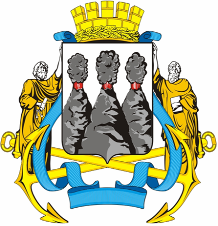 ГОРОДСКАЯ ДУМАПЕТРОПАВЛОВСК-КАМЧАТСКОГО ГОРОДСКОГО ОКРУГАот 27.08.2014 № 552-р19-я сессияг.Петропавловск-КамчатскийО принятии решения о порядке организации использования, охраны, защиты и воспроизводства лесов в Петропавловск-Камчатском городском округеПредседательствующий на сессии Городской Думы Петропавловск-Камчатского городского округаВ.Ю. ИваненкоГОРОДСКАЯ ДУМАПЕТРОПАВЛОВСК-КАМЧАТСКОГО ГОРОДСКОГО ОКРУГА